Festival « FIL’ons à la campagne »Broder’idées 2022 :broder un jeu de l’oie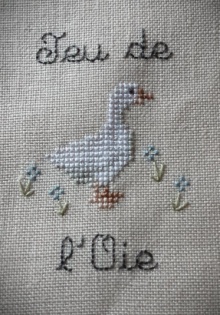 Règles du jeu de l’oie :Ce jeu de l’oie de 30 cases se joue avec 1 dé et plusieurs joueurs.C’est le plus jeune joueur qui commence.Indications :Le joueur tombe sur : 				Le joueur :une OIE 						avance ou recule de 2 cases du MAÏS : l’oie reprend des forces,  		avance de 3 casesla MARE : l’oie prend du bon temps…  		attend le tour suivantle PUITS : danger !			          retourne à la case DEPARTle PORTAIL FERME : l’oie prisonnière !	attend d’être délivré par un joueur 							qui arrive sur la même case    un ŒUF : ponte d’un œuf, 			recule d’une caseun PONT : joli raccourci !				va directement au second pontle PORTAIL OUVERT : salade dévorée,         rejoint la salade les OISONS : l’oie promène ses petits,…       se rend directement à l’ARRIVEE : c’est gagné !